	σχ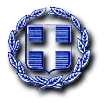 ΕΛΛΗΝΙΚΗ ΔΗΜΟΚΡΑΤΙΑ	Ραφήνα, 30-9-2022ΝΟΜΟΣ ΑΤΤΙΚΗΣ                  	Αριθ. Πρωτ.: 21077ΔΗΜΟΣ ΡΑΦΗΝΑΣ-ΠΙΚΕΡΜΙΟΥ	 Ταχ. Δ/νση: Αραφηνίδων Αλών 12	             Ταχ. Κωδ.: 19009 Ραφήνα                                                  ΠΡΟΣ: ΜΕΛΗ ΟΙΚΟΝΟΜΙΚΗΣ ΕΠΙΤΡΟΠΗΣ ΠΡΟΕΔΡΟΥΣ ΣΥΜΒΟΥΛΙΩΝ ΚΟΙΝΟΤΗΤΩΝ ΡΑΦΗΝΑΣ &ΠΙΚΕΡΜΙΟΥΕΠΙΚΕΦΑΛΗΣ ΠΑΡΑΤΑΞΕΩΝ "ΔΗΜΟΤΙΚΗ ΑΛΛΑΓΗ", "ΔΥΝΑΜΗ ΑΝΑΠΤΥΞΗΣ", "ΛΑΪΚΗ ΣΥΣΠΕΙΡΩΣΗ".ΠΡΟΣΚΛΗΣΗ ΣΕ ΣΥΝΕΔΡΙΑΣΗΑΡ. 50Ο Πρόεδρος της Οικονομικής Επιτροπής του Δήμου Ραφήνας - Πικερμίου, σας καλεί σύμφωνα με τις διατάξεις της υπ’ αριθ. 374/39135/30.5.2022 εγκυκλίου του Υπουργείου Εσωτερικών καθώς και τις διατάξεις του άρθρου 78 του Ν. 4954/ΦΕΚ 136/Α’/9-7-2022, σε διά τηλεδιάσκεψης συνεδρίαση  - με χρήση της τεχνολογίας e:Presence (www.epresence.gov.gr), την Τρίτη 4 Οκτωβρίου 2022 και ώρα                  19.00 - 20.00 (με δικαίωμα παράτασης του χρόνου τηλεδιάσκεψης σε περίπτωση που απαιτηθεί), με τα ακόλουθα θέματα ημερήσιας διάταξης:Λήψη απόφασης περί έγκρισης Απολογισμού Οικονομικού Έτους 2021 της Ενιαίας Σχολικής Επιτροπής Σχολείων Πρωτοβάθμιας Εκπαίδευσης Δήμου Ραφήνας - Πικερμίου.Λήψη απόφασης περί συμμετοχής  στην πρόταση του έργου με τίτλο: “YOUTH LOBBYING -YOLO” ΠΡΟΤΕΡΑΙΟΤΗΤΑΣ COMMON VALUES, CIVIC ENGAGEMENT AND PARTICIPATION, στο πλαίσιο της  πρόσκλησης “ERASMUS +” Μικρής κλίμακας συμπράξεις, Β’ κύκλος.Λήψη απόφασης περί συμμετοχής στην πρόταση του έργου με τίτλο: «ALARMED»  προτεραιότητας ENVIRONMENT AND FIGHT AGAINST CLIMATE CHANGE στο πλαίσιο της  πρόσκλησης “ERASMUS +”.Λήψη απόφασης περί ορισμού και συγκρότησης Επιτροπής Παρακολούθησης και Παραλαβής  των Προμηθειών: 1) «ΠΡΟΜΗΘΕΙΑ ΚΑΙ ΕΓΚΑΤΑΣΤΑΣΗ ΣΥΣΤΗΜΑΤΟΣ ΠΑΡΑΚΟΛΟΥΘΗΣΗΣ ΚΑΙ ΑΝΙΧΝΕΥΣΗΣ ΔΙΑΡΡΟΩΝ ΤΟΥ ΔΙΚΤΥΟΥ ΥΔΡΕΥΣΗΣ ΤΗΣ Δ.Ε. ΠΙΚΕΡΜΙΟΥ ΤΟΥ ΔΗΜΟΥ ΡΑΦΗΝΑΣ – ΠΙΚΕΡΜΙΟΥ» και 2) «ΠΡΟΜΗΘΕΙΑ ΣΥΣΤΗΜΑΤΟΣ ΕΛΕΓΧΟΥ ΚΑΤΑΝΑΛΩΣΕΩΝ ΚΑΙ ΜΕΙΩΣΗΣ ΤΩΝ ΑΠΩΛΕΙΩΝ ΠΟΣΙΜΟΥ ΝΕΡΟΥ Δ.Ε. ΡΑΦΗΝΑΣ».Λήψη απόφασης περί χορήγησης παράτασης προθεσμίας εκτέλεσης του έργου με τίτλο: «ΕΝΕΡΓΕΙΑΚΗ ΑΝΑΒΑΘΜΙΣΗ ΤΟΥ ΚΤΙΡΙΟΥ ΤΟΥ ΔΗΜΑΡΧΕΙΟΥ ΤΟΥ ΔΗΜΟΥ ΡΑΦΗΝΑΣ - ΠΙΚΕΡΜΙΟΥ», συμβατικού ποσού 241.812,61€ (συμπεριλαμβανομένου  Φ.Π.Α.).Λήψη απόφασης περί έκδοσης Χ.Ε. προπληρωμής για τη χορήγηση νέας παροχής ισχύος 25KVA  Γ21 με αριθμό 16081278 για τη σύνδεση στο δίκτυο χαμηλής τάσης του ακινήτου στη διεύθυνση ΟΛΥΜΠΙΟΝΙΚΩΝ – ΠΙΚΕΡΜΙ για τον Α΄ ΠΑΙΔΙΚΟ ΣΤΑΘΜΟ ΠΙΚΕΡΜΙΟΥ.Λήψη απόφασης περί διαγραφής λογαριασμών ύδρευσης από τους βεβαιωτικούς καταλόγους ύδρευσης. Λήψη απόφασης περί ανάθεσης σε δικηγόρο της εκπροσώπησης του Δήμου σε υπόθεση αγωγής εταιρείας «Αφοί Βαληλή Α.Ε.».                                                                    O ΠΡΟΕΔΡΟΣ        ΓΑΒΡΙΗΛ ΠΑΝΑΓΙΩΤΗΣ